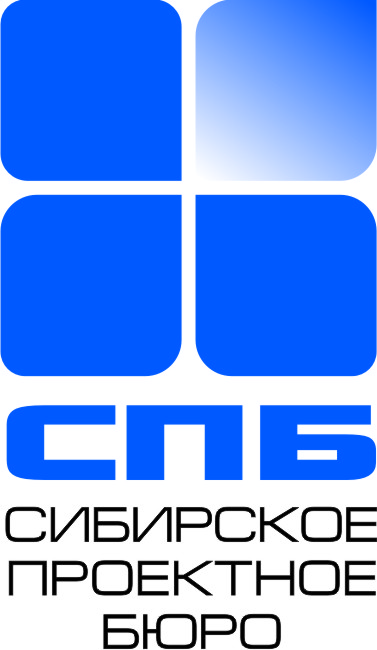 ПРОЕКТГЕНЕРАЛЬНОГО ПЛАНА БЕРЁЗОВСКОГО СЕЛЬСОВЕТА НОВОСИБИРСКОГО РАЙОНА НОВОСИБИРСКОЙ ОБЛАСТИТом IОсновная часть.Положение о территориальном планировании161/2-2017-ГПНовосибирск 2018ПРОЕКТГЕНЕРАЛЬНОГО ПЛАНА БЕРЁЗОВСКОГО СЕЛЬСОВЕТА НОВОСИБИРСКОГО РАЙОНА НОВОСИБИРСКОЙ ОБЛАСТИТом IОсновная часть.Положение о территориальном планировании161/2-2017-ГПНовосибирск 2018Авторский коллектив ООО «СПБ», г. Новосибирск01 Состав проектаРаздел «Градостроительные решения»Том I  - Положение о территориальном планировании             - Карты Том II - Материалы по обоснованию (пояснительная записка)           - Карты Перечень карт раздела «Градостроительные решения»ПОЛОЖЕНИЕ О ТЕРРИТОРИАЛЬНОМ ПЛАНИРОВАНИИСОДЕРЖАНИЕВведениеОснованием для разработки градостроительной документации является приказ министерства строительства Новосибирской области от 18.03.2016 № 62 «О подготовке проекта генерального плана Березовского сельсовета Новосибирского района Новосибирской области». Проект разработан в соответствии с техническим заданием министерства строительства Новосибирской области на подготовку генерального плана Березовского сельсовета Новосибирского района Новосибирской области. Работа выполнена в соответствии со следующими нормативно-правовыми актами:-Градостроительным кодексом Российской Федерации;-Земельным кодексом Российской Федерации;-Водным кодексом Российской Федерации;-Федеральным законом от 06.10.2003 № 131-ФЗ «Об общих принципах организации местного самоуправления в Российской Федерации»;-СНиП 11-04-2003 (C 24.07.2018 не действует, не подлежит применению) «Инструкция о порядке разработки, согласования, экспертизы и утверждения градостроительной документации»;-СП 42.13330.2016 «СНиП 2.07.01-89* «Градостроительство. Планировка и застройка городских и сельских поселений»;-Законом Новосибирской области от 27 апреля . № 481-ОЗ «О регулировании градостроительной деятельности в Новосибирской области» (с последующими изменениями).-Закон Новосибирской области от 02.06.2004 года № 200 – ОЗ «О статусе и границах муниципальных образований Новосибирской области» (с последующими изменениями).Проектные решения выполнены с учетом положений ранее разработанной градостроительной документации:-Схемы территориального планирования Новосибирской области, утвержденной Постановлением Администрации Новосибирской области от 07.09.09 г. № 339-па;-Схемы территориального планирования Новосибирской агломерации Новосибирской области, утвержденной постановлением Правительства Новосибирской области от 28.04.2014 № 186-п.-Генерального плана Березовского сельсовета Новосибирского района Новосибирской области в действующей редакции, утвержденный решением Совета депутатов Березовского сельсовета от 21.12.2012г. №2 Генеральный план устанавливает необходимые требования и ограничения по использованию территории Березовского сельсовета для осуществления перспективной градостроительной деятельности. Подготовка генерального плана осуществлена применительно ко всей территории поселения. В соответствии с п.11 статьи 9 Градостроительного кодекса генеральный план поселения утверждается на срок не менее, чем двадцать лет. Исходный год проекта - 2017 год;Первая очередь реализации проекта - 2027 год;Расчётный срок реализации проекта – 2037 год.В работе использованы следующие материалы:-материалы Схемы территориального планирования Новосибирской агломерации (Постановление Правительства Новосибирской области от 28.04.2014 № 186-п);-материалы Схемы территориального планирования Новосибирской области, (Постановление Администрации Новосибирской области от 07.09.09 г. № 339-па);-исходные данные для подготовки проекта предоставлены министерством строительства Новосибирской области в объёме, предусмотренным техническим заданием;-стратегия социально-экономического развития Новосибирской области на период до 2025 года (Постановление Губернатора Новосибирской области от 03.12.2007 г. № 474);-комплексная программа социально-экономического развития Новосибирского района на 2011-2025 годы (принята решением Совета депутатов Новосибирского района Новосибирской области от 21.04. 2011 г. № 4);-комплексная программа социально-экономического развития Березовского сельсовета Новосибирского района Новосибирской области на 2011-2025гг. (принята решением Совета депутатов Березовского сельсовета Новосибирского района Новосибирской области № 3 от 17.06. 2011г.)	-план социального развития муниципального образования на 2016 год и плановый период 2017-2018 годы и итоги социального развития муниципального образования за 2015 год (Постановление главы Березовского сельсовета №155 от 03.12.2015 г.).Проект генерального плана выполнен с учётом требований Градостроительного кодекса РФ о создании информационной системы обеспечения градостроительной деятельности (ИСОГД), ведение которой осуществляться органами местного самоуправления Новосибирского муниципального района.1. Функциональное зонирование территории поселения1.1 Перечень установленных функциональных зонНа территории поселения проектом выделено 21 функциональная зона:Производственная зона сельскохозяйственных предприятийЗона кладбищЗона озелененных территорий общего пользования (лесопарки, парки, сады, скверы, бульвары, городские леса)Зона лесовМногофункциональная общественно-деловая зонаЗона специализированной общественной застройкиЗона инженерной инфраструктурыОбщественно-деловые зоныИные зоныКоммунально-складская зонаЗона транспортной инфраструктурыЗона озелененных территорий специального назначенияЗона акваторийЗона отдыхаЗона режимных территорийЗоны рекреационного назначенияЗона застройки индивидуальными жилыми домамиЗона застройки малоэтажными жилыми домами (до 4 этажей, включая мансардный)Зона садоводческих, огороднических или дачных некоммерческих объединений гражданПроизводственная зонаЗоны сельскохозяйственного использованияБаланс территории по функциональному назначению приведён в таблице 1.Таблица № 1Баланс территории по функциональному назначению1.2 Зоны с особыми условиями использования территорииНа территории муниципального образования установлены  следующие зоны с особыми условиями использования территории: Водоохранная зона и прибрежная защитная полоса реки ИняОхранная зона объекта электросетевого хозяйства - "Линия электропередачи ВЛ-220 кВ (251/252) ПС "Заря"-ПС "Восточная"Охранная зона объекта электросетевого хозяйства - "Линия электропередачи ВЛ-110 кВ К-27/28 Восточная – БарышевскаяОхранная зона объекта электросетевого хозяйства - "Линия электропередачи ВЛ-10 кВ Ф.12 ПС "Железнодорожная"Охранная зона объекта электросетевого хозяйства - "Линия электропередачи ВЛ 10 кВ Ф.5 ЖелезнодорожнаяОхранная зона объекта электросетевого хозяйства - "Линия электропередачи ВЛ 10 КВ Ф2,10 Железнодорожная"Охранная зона объекта электросетевого хозяйства - "Линия электропередачи ВЛ 10 КВ Ф2,10 Железнодорожная "Охранная зона объекта электросетевого хозяйства - "Линия электропередачи ВЛ 110 кВ П-1/2, Барышевская-МурлыткиноОхранная зона объекта электросетевого хозяйства - "ПС 110/10 кВ Железнодорожная"Охранная зона волоконно-оптической линии связи (ВОЛС) «Строительство соединительной линии между АТС-29382 с. Березовка, ул. Первомайская, 2 – АТС 2948 п. Железнодорожный, ул. Солнечная, 19»Охранная зона существующей подземной волоконно-оптической линии передачи «ВОЛП Новосибирск-Плотниково-Искитим» на территории Новосибирского района Новосибирской областиОхранная зона "Телемеханика магистрального газопровода Юрга-Новосибирск участок 29-146 км "Охранная зона объекта электросетевого хозяйства воздушной линии электропередач ВЛ 500 кВ "Заря-Алтай"Охранная зона объекта электросетевого хозяйства  - "Линия электропередачи ВЛ-220 кВ (249-250) ПС "Заря"-ПС"Электродная"Зона с особыми условиями использования территории (охранная зона) "Телемеханика магистрального газопровода Новосибирск-Барнаул участок 1-102 км".Проектом предусмотрены санитарно-защитные  зоны от следующих планируемых территорий и объектов:Санитарно-защитная зона площадок агропарка «Березовский» (нормативные размеры от 50 (V класс опасности));Санитарно-защитные зоны планируемых производственных территорий, южнее территории агропарка «Березовский» (нормативные размеры от 50 (V класс опасности);Санитарно-защитная зона кладбища возле с. Быково (нормативные размеры 50 м (V класс опасности));Санитарно-защитная зона существующего кладбища в п. Железнодорожный (нормативные размеры 50 м (V класс опасности));Санитарно-защитная зона существующего кладбища в с. Березовка (нормативные размеры 50 м (V класс опасности));Санитарно-защитная зона железной дороги до жилой застройки 100м. (при соблюдении шумозащитных мероприятий 50 м);Придорожные полосы существующих и проектируемых автомобильных дорог межмуниципального и местного значения (50 м - автомобильные дороги IV категории); Зоны санитарной охраны источников питьевого водоснабжения - устанавливаются проектом зон санитарной охраны. В проекте генерального плана указаны ориентировочные границы I пояса санитарной охраны (50м). Водонапорные башни (санитарно-защитная зона 30м), существующий водозабор (санитарно-защитная зона 1 пояса охраны водопроводных сооружения -100 м).Зоны охраны объектов историко-культурного и археологического наследия.На территории сельсовета находится выявленный объект культурного наследия – памятник археологии, поселение Березовка – 1. Зона охраны объекта культурного наследия и зона регулирования застройки и хозяйственной деятельности не установлены. 2. Перечень объектов местного значения планируемые к размещению на территории Березовского сельсовета2.1. Демографический прогнозРеализация мероприятий по увеличению площади селитебной территории позволит увеличить численность населения сельсовета к 2037 году до 7998 человек.Наибольший прирост населения планируется в п. Быково, за счет увеличения границ населённого пункта и включения территорий, планируемых к освоению под жилищное строительство. Это обусловлено сложившейся тенденцией к освоению примыкающих земель, транспортной доступностью, близостью развивающихся площадок агропарка «Березовский», благоприятными условиями для рекреации.Рекомендуется упразднение следующих населенных пунктов до 2021 г. п. Междуречье, п. Пионерский, о.п. 39 км Совхозная и о.п. 46 км Геодезическая.Прогноз роста численности населения во всех населённых пунктах учитывает существующую динамику изменения численности, резервы территории для освоения, а также возможности размещения объектов социального обслуживания. Таблица № 3Прогнозируемая численность населения Березовского сельсовета в разрезе населенных пунктов2.2. Жилищное строительствоНовое жилищное строительство будет осуществляться на свободных территориях, за счет реконструкции жилищного фонда, а также за счет изменения функционального профиля площадок прилегающих территорий.Рекомендуемые показатели обеспеченности граждан общей площадью жилищного фонда на территориях муниципального образования в зависимости от типа застройки следующие:24 кв. м на человека в малоэтажных многоквартирных домах с 1 комнатными квартирами и квартирами-студиями, блокированных домах площадью до 50 кв. м включительно;26 кв.м на человека в малоэтажных многоквартирных домах с 2-3 комнатными квартирами, таунхаусах площадью более 50 кв. м;30-35 кв.м на человека в блокированных домах, и индивидуальных жилых домах.С учетом рекомендуемых показателей обеспеченности населения общей жилой площадью и прогнозом изменения демографических показателей получены значения объемов жилищного фонда на перспективу.В течение расчетного срока жилищный фонд Березовского сельсовета рекомендуется увеличить до 242,154 тыс. кв.м, что позволит увеличить среднюю жилищную обеспеченность с 26 кв.м в настоящее время до 33 кв.м общей площади на человека.3. Перечень объектов местного значения поселения, планируемых к размещению на территории поселенияТаблица № 6Перечень объектов местного значения планируемых к размещению на территории поселения4. Сведения о планируемых для размещения в функциональных зонах объектах федерального значения, объектах регионального значения, объектах местного значения муниципального района, за исключением линейных объектов С учетом перспективной численности населения, генеральным планом предусмотрены зоны для размещения следующих объектов регионального значения, местного значения муниципального района. Характеристики объектов социального обслуживания приведены с учетом емкости земельных участков в сформированных функциональных зонах.Объекты образования:Реконструкция общеобразовательной школы в с. Березовка до 570 мест (1 очередь)Реконструкция детского сада «Земляничка» в с. Березовка до 62 мест. (1 очередь) Общеобразовательная школа в с. Быково (355 мест) (расчетный срок)Реконструкция школы в с. Быково под учреждение дополнительного образования после строительства новой школы(расчетный срок).Общеобразовательная школа в с. Малиновка (125 мест) (расчетный срок)Детское дошкольное учреждение в с. Березовка (100 мест) (1 очередь)Детское дошкольное учреждение в с. Быково ( 130 мест) (расчетный срок)Детское дошкольное учреждение в с. Малиновка (50 мест) (расчетный срок)Детское дошкольное учреждение на жд.ст. Шелковичиха (50 мест)(расчетный срок)Объекты здравоохранения:Больница в с. Быково (108 коек), амбулатория (65 пос./смену) (расчетный срок) с упразднением существующего ФАПа.Станция скорой помощи в с. Быково (1 автомобиль) (1 очередь)Реконструкция врачебной амбулатории в с. Березовка (33 пос./смену) (1 очередь)Строительство отдельного здания для врачебной амбулатории в п. Железнодорожный ( 31 пос./смену) (расчетный срок)Фельдшерско-акушерский пункт на жд.ст. Шелковичиха (8 пос./смену) (расчетный срок)Строительство фельдшерско-акушерского пункта в с. Малиновка вместо существующего, находящегося в аварийном состоянии ( 10 пос./смену) (расчетный срок).Объекты инженерной инфраструктуры:Объекты водоснабжения:-скважина на жд. ст. Шелковичиха-3 скважины на территории «Сады Гиганта» (для собственных нужд)-водозабор на р. Иня в п. Железнодорожном-резервуары чистой воды на жд. станции Шелковичиха, в с. Березовка, в п. ЖелезнодорожномОбъекты водоотведения:-очистные сооружения в п. Железнодороный-очистные сооружения на территории ООО «Сады Гиганта» (для собственных нужд)-канализационные очистные сооружения в с. Быково-локальные очистные сооружения в с. Березовка-канализационная насосная станция в с. Березовка-локальные очистные сооружения в п. Железнодорожном-канализационная насосная станция в п. Железнодорожном5. Технико-экономические показателиТаблица № 7Основные технико-экономические показатели проекта6. Перечень земельных участков, которые включаются в границы населенных пунктов, входящих в состав Березовского сельсовета Новосибирского района Новосибирской области, или исключаются из их границПеречень земельных участков предполагаемых к включению в составанаселённого пунктаТаблица № 6-2Перечень земельных участков предполагаемых к включению из составанаселённого пунктаТаблица № 6-2Перечень земельных участков предполагаемых к включению из составанаселённого пунктаТаблица № 6-2Перечень земельных участков предполагаемых к включению из составанаселённого пунктаТаблица № 6-2630005, г. Новосибирск, ул. Ломоносова 55тел/факс (383) 2461469, spb.2008@inbox.ruЗаказчик:АО СХП «Железнодорожный»Контракт:№ 161/2-2017от 23.06.2017 г.630005, г. Новосибирск, ул. Ломоносова 55тел/факс (383) 2461469, spb.2008@inbox.ruЗаказчик:АО СХП «Железнодорожный»Контракт:№ 161/2-2017от 23.06.2017 г.Генеральный директорК.В. РаевскаяГлавный архитектор проектаА.Ю. Баранов№ п/пДолжностьФ.И.О.Подпись1Руководитель проектаРаевская К.В.2ГАПБаранов А.Ю.3Ведущий архитекторКалугина Е.М.4Ведущий архитекторВасилькова Е.С.5АрхитекторБорознаМ.Э.6Ведущий инженер ВКПучкина Е.П.7Ведущий инженер ОВБарлова О.В.8Главный специалист ЭОМоисеенко Л.А.9Ведущий инженер ССПетухова Н.И.№п/п    Наименование картМарка № листа гриф секретностиУтверждаемая часть1Карта планируемого размещения объектов местного значения сельского поселения, М 1:25 000, 1:10 000ГП-11Н/С2Карта планируемого размещения объектов местного значения сельского поселения в области транспортной инфраструктуры, М 1:25 000, 1:10 000ГП-22Н/С3Карта функционального зонирования,М 1:25 000, 1:10 000ГП-33Н/С4Карта планируемых границ  населённыхпунктов, М 1:10 000ГП-44Н/СМатериалы по обоснованию5Карта положения территории в структуре Новосибирской агломерации, М 1: 300 000 ГП-55Н/С6Карта современного использования территории, М 1:25 000, 1:10 000ГП-66Н/С7Карта зон с особыми условиями использования территорий, объектов культурного наследия,  территорий, подверженных риску возникновения чрезвычайных ситуаций природного и техногенного характера, М 1:25 000, 1:10 000ГП-77Н/СВведение31. Функциональное зонирование территории поселения41.1. Перечень установленных функциональных зон41.2. Зоны с особыми условиями использования территории62. Перечень объектов местного значения планируемых к размещению на территории поселения82.1 Демографический прогноз82.2. Жилищное строительство83. Перечень объектов местного значения муниципального района104. Сведения о планируемых для размещения в функциональных зонах объектах федерального значения, объектах регионального значения, объектах местного значения муниципального района, за исключением линейных объектов145. Технико-экономические показатели166. Перечень земельных участков, которые включаются в границы населенных пунктов, входящих в состав Березовского сельсовета Новосибирского района Новосибирской области, или исключаются из их границ  2020№ п/пНаименованиеПлощадь, га%1234Березовский сельсоветБерезовский сельсовет19102,17100,001Производственная зона сельскохозяйственных предприятий33,540,182Зона кладбищ10,260,053Зона озелененных территорий общего пользования (лесопарки, парки, сады, скверы, бульвары, городские леса)4526,7223,704Зона лесов22,300,125Многофункциональная общественно-деловая зона5,280,036Зона специализированной общественной застройки29,710,167Зона инженерной инфраструктуры9,240,058Общественно-деловые зоны2,620,019Иные зоны96,350,5010Коммунально-складская зона0,130,0011Зона транспортной инфраструктуры369,251,9312Зона озелененных территорий специального назначения0,610,00313Зона акваторий150,530,7914Зона отдыха53,710,2815Зона режимных территорий88,540,4616Зоны рекреационного назначения199,891,0517Зона застройки индивидуальными жилыми домами305,021,6018Зона застройки малоэтажными жилыми домами (до 4 этажей, включая мансардный)96,510,5119Зона садоводческих, огороднических или дачных некоммерческих объединений граждан1072,175,6120Производственная зона31,870,1721Зоны сельскохозяйственного использования11997,9162,81Наименование территорииГодыГодыГодыНаименование территорииСовременное состояние (2017 год)I очередь (2027 год)Расчетный срок (2037 год).с. Березовка141014701789с. Быково49514952494п. Железнодорожный136513901690п. Малиновка205566927ст. Шелковичиха375400438п. Междуречье300п. Пионерский500о. п. 39 км. Совхознаян/д00о. п. 46 км. Геодезическаян/д00Итого по Березовскому сельсовету385853217338№ п/пВид объектаНазначение, наименование, место положенияОсновные характеристики Срок реализацииСрок реализацииНаименование функциональной зоныХарактеристики зон с особыми условиями использования№ п/пВид объектаНазначение, наименование, место положенияОсновные характеристики Наименование функциональной зоныХарактеристики зон с особыми условиями использования№ п/пВид объектаНазначение, наименование, место положенияОсновные характеристики 1 очередь (2027 г).РасчётныйСрок(2037 г.)Наименование функциональной зоныХарактеристики зон с особыми условиями использования1Объект культурыСтроительство культурно-досугового центра с общедоступной поселенческой библиотекой, включая детскую библиотеку в с. Быково660 мест21 тыс.ед. кн.фондстр-воЗона специализированной общественной застройкиУстановление не требуется2Объект культурыРеконструкция дома культуры в п. Железнодорожный400 местрек.Зона специализированной общественной застройкиУстановление не требуется3Объект культурыРеконструкция дома культуры в с. Березовка 400 местрек.Зона специализированной общественной застройкиУстановление не требуется4Объект культурыОрганизация филиала библиотеки во встроенно-пристроенных помещениях в п. Железнодорожном10,2 тыс.ед. кн.фонд стр-воЗона специализированной общественной застройкиУстановление не требуется5Объект культурыОрганизация филиала библиотеки с увеличением книжного фонда в с. Березовка10,2 тыс.ед. кн.фонд стр-воЗона специализированной общественной застройкиУстановление не требуется6Объект культурыСтроительство культурно- досугового учреждения с филиалом библиотеки в п. Малиновка, (с учетом ст. Шелковичихи)250 мест.7,2 тыс.ед. кн.фондстр-воЗона специализированной общественной застройкиУстановление не требуется7Объект культурыОрганизация музея в п. Железнодорожном1 объект. встр-пристр.Зона специализированной общественной застройкиУстановление не требуется8Объекты физической культуры и спортаОбъекты физической культуры и массового спорта, п. Железнодорожный0,3тыс.чел.стр-во.стр-во.Зона отдыхаУстановление не требуется9Объекты физической культуры и спортаФизкультурно-спортивные залы, п. Железнодорожный591,5кв.м.стр-во.Зона отдыхаУстановление не требуется10Объекты физической культуры и спортаПлоскостные сооружения, п. Железнодорожный3295,5кв.м.Крытые – 988,65Окрытые-2306,85стр-во.стр-во.Зона отдыхаУстановление не требуется11Объекты физической культуры и спортаОбъекты физической культуры и массового спорта, с. Быково0,66тыс.чел.стр-во.стр-во.Зона отдыхаУстановление не требуется12Объекты физической культуры и спортаФизкультурно-спортивные залы, с. Быково1225кв.м.стр-во.стр-во.Зона отдыхаУстановление не требуется13Объекты физической культуры и спортаПлоскостные сооружениями, с. Быково6825кв.м.Крытые-2047,5кв.м.Открытые-4777,5кв.м.стр-во.стр-во.Зона отдыхаУстановление не требуется14Объекты физической культуры и спортаСпортивный комплекс с плавательным бассейном, с. Быково600кв.м. зеркала воды стр-во.Зона отдыхаУстановление не требуется15Объекты физической культуры и спортаОбъекты физической культуры и массового спорта, с. Березовка0,34тыс.чел.стр-во.стр-во.Зона отдыхаУстановление не требуется16Объекты физической культуры и спортаФизкультурно-спортивные залы, с. Березовка626,15 кв.м.стр-во.стр-во.Зона отдыхаУстановление не требуется17Объекты физической культуры и спортаПлоскостные  сооружения, с. Березовка3488,55 кв.м.Крытые-1046,56 кв.м.Открытые-2442 кв.м.стр-во.Зона отдыхаУстановление не требуется18Объекты физической культуры и спортаОбъекты физической культуры и массового спорта, ст. Шелковичиха0,08 тыс.чел.стр-во.стр-во.Зона отдыхаУстановление не требуется19Объекты физической культуры и спортаФизкультурно-спортивные залы, ст. Шелковичиха153,3 кв.мстр-во.Зона отдыхаУстановление не требуется20Объекты физической культуры и спортаОбеспеченность плоскостными сооружениями, ст. Шелковичиха854,1 кв.мКрытые-256,23 кв.мОткрытые-597,87 кв.мстр-во.Зона отдыхаУстановление не требуется21Объекты физической культуры и спортаОбъекты физической культуры и массового спорта, п. Малиновка0,11тыс.чел.стр-во.Зона отдыхаУстановление не требуется22Объекты физической культуры и спортаФизкультурно-спортивные залы, п. Малиновка203,35кв.м.стр-во.Зона отдыхаУстановление не требуется23Объекты физической культуры и спортаПлоскостные сооружения, п. Малиновка1132,95кв.м.Крытые-339,88кв.м.Открытые-793,06кв.м.стр-во.Зона отдыхаУстановление не требуется24Объекты пожарной охраныПожарная часть6стр-во.Зона специализированной общественной застройкиСанитарно-защитная зона 20м.25Автомобильные дорогиКапитальный ремонт  и реконструкция улично-дорожной сети населённых пунктов Березовского сельсовета14,54 кмкап.рем.кап.рем.Линейный объектУстановление не требуется26Автомобильные дорогиСтроительство улично-дорожной сети населённых пунктов Березовского сельсовета31,72 кмстр-во.стр-во.Линейный объектУстановление не требуется27Объекты  газоснабженияСтроительство газопроводов высокого давления39114км.стр-во.стр-во.Линейный объектохранная 7-10 м в зависимости о давления28Объекты  газоснабженияСтроительство газорегуляторных пунктов18 объектов стр-во.стр-во.Линейный объектохранная 7-10 м в зависимости о давления29Объекты электроснабженияСтроительство трансформаторных подстанций на территории новой застройки11 (количество объектов уточнить проектами планировки)стр-во.стр-во.Линейный объектОхранная зона 10 м№ п.п.ПоказателиЕд. измер.Современное состояние(2017 г. )I очередь(2027 г.)Расчетный срок(2037 г.)ТерриторияТерриторияТерриторияТерриторияТерритория1Общая площадь сельского поселенияга19102,1719102,1719102,171.1с. Березовка-"-266,50343,75343,751.2с. Быково-"-114,62138,29138,291.3п. Железнодорожный-"-90,98350,16350,161.4п. Малиновка-"-22,3048,2148,211.5ст. Шелковичиха-"-95,19132,84132,841.6п. Междуречье-"-н/дн/дн/д1.7п. Пионерский-"-н/д26,3026,301.8о.п. 39 км. Совхозная-"-н/д1,101,101.9о. п. 46 км. Геодезическая-"-н/д0,700,702Функциональные зоныФункциональные зоныФункциональные зоныФункциональные зоныФункциональные зоны2.1Производственная зона сельскохозяйственных предприятийга2,6533,5433,542.2Зона кладбищга10,2510,2610,262.3Зона озелененных территорий общего пользования (лесопарки, парки, сады, скверы, бульвары, городские леса)га4629,814526,724526,722.4Зона лесовга62,7222,3022,302.5Многофункциональная общественно-деловая зонага2,175,285,282.6Зона специализированной общественной застройкига21,0429,7129,712.7Зона инженерной инфраструктурыга5,349,249,242.8Общественно-деловые зоныга1,572,622,622.9Иные зоныга84,8096,3596,352.10Коммунально-складская зонага0,130,132.11Зона транспортной инфраструктурыга342,14369,25369,252.12Зона озелененных территорий специального назначенияга-0,610,612.13Зона акваторийга138,35150,53150,532.14Зона отдыхага17,2753,7153,712.15Зона режимных территорийга23,9588,5488,542.16Зоны рекреационного назначенияга136,17199,89199,892.17Зона застройки индивидуальными жилыми домамига164,49305,02305,022.18Зона застройки малоэтажными жилыми домами (до 4 этажей, включая мансардный)га88,0496,5196,512.19Зона садоводческих, огороднических или дачных некоммерческих объединений гражданга900,351072,171072,172.20Производственная зонага12,6831,8731,872.21Зоны сельскохозяйственного использованияга10731,8111997,9111997,912.22Иные зоны сельскохозяйственного назначенияга1727,09--3Население3.1Численность населениячел.3858532173383.1.1с. Берёзовка-"-1410147017893.1.2с. Быково-"-495149524943.1.3п. Железнодорожный-"-1365139016903.1.4.п. Малиновка-"-2055669273.1.5.ст. Шелковичиха-"-3754004383.1.6п. Междуречье-"-3003.1.7п. Пионерский-"-5003.1.8о.п. 39 км. Совхозная-"-н/д003.1.9о. п. 46 км. Геодезическая-"-н/д003.2Возрастная структура населения:%100,0100,0100,03.2дети до 15 лет-"-19 19,417,43.2население в трудоспособном возрасте (мужчины 16 - 59 лет, женщины 16 - 54 лет)-"-55 53,153,63.2население старше трудоспособного возраста-"-2627,5294Жилищный фонд4.1Жилищный фонд - всеготыс. кв.м общей площади квартир66,800175,593242,1544.1.1с. Березовка-"-н/д48,51059,0374.1.2с. Быково-"-н/д49,33582,3024.1.3п. Железнодорожный-"-н/д45,87055,7704.1.4п. Малиновка-"-н/д18,67830,5914.1.5ст. Шелковичиха-"-н/д13,20014,4544.2Средняя обеспеченность населения общей площадью квартиркв.м/чел.1733335Учреждения и предприятия обслуживания населения5.1Детские дошкольные учреждения, всего место1172324625.2Общеобразовательные школы, всего-"-68093013705.3Больницыкоек01081085.4Амбулаторно-поликлинические учреждения, всего пос./смн/д1471475.5Станция скорой помощиавт.0115.6Помещения для физкультурно-оздоровительных занятий, всеготыс. кв.мн/д0,489 0,5615.7Спортивные залы общего пользования, всеготыс. кв.м02,4432,7995.8Плоскостные спортивные сооружениятыс. кв.м0,7012,21414,2015.8.1Открытыетыс. кв.м0,708,1329,5235.8.2Закрытыетыс. кв.м04,0824,6785.9Бассейны общего пользования, всегокв.м. зеркала воды006005.10Дома культуры, клубы, всегоместо37037017105.11Массовые библиотеки, всеготыс. ед.хр.19,72848,65.12Музеи, всегообъект0115.13Учреждения дополнительного образованияместн/д4906395.14Помещения культурно-досуговой деятельностикв.м.н/д310400Объекты торговли, всего в т.ч.кв.м.н/д297738565.14.1продовольственные товарыкв.мн/д90811765.14.2непродовольственные товарыкв.мн/д206926805.15Пожарная частьавт.1776Транспортная инфраструктура6.1Протяжённость автомобильных дорог поселения по категориям6.1федерального значения км0006.1регионального значениякм0006.1межмуниципального значениякм35,4829,7035,4828,135,4828,16.1местного значения км8,89,710,26.1полевые и лесные дорогикм229,28220202,476.1Улицы и дороги в границах населенных пунктов, в т.ч.6.1главные улицы в жилой застройке км6,7138,1058,1056.1основные улицы в жилой застройкекм7,81514,34320,8716.1второстепенные улицы в жилой застройкекм12,69413,03835,7766.1проездыкм13,3407,34010,7296.2Протяженность железных дорогкм25,325,325,36.3Мосты для движения автомобилейобъект0026.4Обеспеченность населения индивидуальными легковыми автомобилями автомобилейн/д302640007Инженерная инфраструктура и благоустройство территории7.1Водоснабжение – всего по сельсоветум3/сут959,31239,31572,27.2Водоотведение – всего по сельсоветум3 /сут106,9153,1222,47.3Энергоснабжение – всего по сельсоветукВт1504,62410,03120,07.4Ливневая канализациятыс.куб.м./в год--1036,097.5ТеплоснабжениекВт1558,73418,04157,57.6Газоснабжениетыс.ккал.н/д9843,5513820,77.7Объем твердых коммунальных отходовтыс.т/годн/д2,122,908Полигоны ТБОгапроект.9Свалкига2,50010Ритуальное обслуживание населения10.1Общее количество кладбищшт.32210.2Общая площадь кладбищ (действующих)га10,2610,2610,26Наименование населённого пункта№ кадастрового кварталаКадастровый номер земельного участкаПлощадь земельного участка, гаРазрешенное использованиеПланируемая категория земельЦель планируемого использованияп. Малиновка54:19:17650154:19:176501:6232,33Для сельскохозяйственного производстваземли населенных пунктов (2)сельскохозяйственное назначениеп. Малиновка54:19:00000054:19:000000:50489,15для сельскохозяйственного производстваземли населенных пунктов (2)Индивидуальное жилищное строительствоп. Малиновка54:19:17650154:19:176501:6131,46для сельскохозяйственного производстваземли населенных пунктов (2)Индивидуальное жилищное строительствоп. Малиновка54:19:17650154:19:176501:6096,67для сельскохозяйственного производстваземли населенных пунктов (2)Индивидуальное жилищное строительствоп. Малиновка54:19:00000054:19:000000:542411,39Для иных видов использования, характерных для населенных пунктовземли населенных пунктов (2)Индивидуальное жилищное строительствоНаименование населённого пункта№ кадастрового кварталаКадастровый номер земельного участкаПлощадь земельного участкаРазрешенное использованиеПланируемая категория земельЦель планируемого использованияжд. ст. Шелковичиха54:19:17050154:19:170501:4881,67зоны отдыхаземли населенных пунктов (2)зоны отдыхажд. ст. Шелковичиха54:19:17650154:19:176501:29136,16для сельскохозяйственного производстваземли населенных пунктов (2)сельскохозяйственное назначениеНаименование населённого пункта№ кадастрового кварталаКадастровый номер земельного участкаПлощадь земельного участкаРазрешенное использованиеПланируемая категория земельЦель планируемого использованияп. Березовка54:19:00000054:19:000000:542789,92Для иных видов использования, характерных для населенных пунктовземли населенных пунктов (2)Индивидуальное жилищное строительствоНаименование населённого пункта№ кадастрового кварталаКадастровый номер земельного участкаПлощадь земельного участкаРазрешенное использованиеПланируемая категория земельЦель планируемого использованияп. Железнодорожный54:19:00000054:19:000000:542342,42Для иных видов использования, характерных для населенных пунктовземли населенных пунктов (2)Индивидуальное жилищное строительствоп. Железнодорожный54:19:17640154:19:176401:26355,67Для ведения крестьянского (фермерского) хозяйстваземли населенных пунктов (2)сельскохозяйственное назначениеп. Железнодорожный54:19:17640154:19:176401:26536,24Для ведения крестьянского (фермерского) хозяйстваземли населенных пунктов (2)сельскохозяйственное назначениеп. Железнодорожный54:19:17640154:19:176401:26487,59Для ведения крестьянского (фермерского) хозяйстваземли населенных пунктов (2)сельскохозяйственное назначениеп. Железнодорожный54:19:17640154:19:176401:16413,37Для размещения объектов сельскохозяйственного назначения и сельскохозяйственных угодийземли населенных пунктов (2)сельскохозяйственное назначение